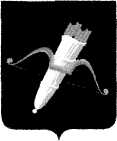 РОССИЙСКАЯ ФЕДЕРАЦИЯАДМИНИСТРАЦИЯ ГОРОДА АЧИНСКА КРАСНОЯРСКОГО КРАЯП О С Т А Н О В Л Е Н И Е15.09.2022                                        г. Ачинск                                                 289-пС целью обеспечения населения города Ачинска качественными коммунальными услугами в условиях ограниченного роста оплаты жилищно-коммунальных услуг и благоустройства территории города Ачинска, обеспечения мероприятий по предупреждению возникновения и развития чрезвычайных ситуаций природного и техногенного характера, снижения ущерба и потерь от чрезвычайных ситуаций, благоустройства дворовых и наиболее посещаемых территорий города Ачинска, в соответствии со статьей 179 Бюджетного кодекса Российской Федерации, руководствуясь статьей 16 Федерального закона от 06.10.2003 № 131-ФЗ «Об общих 
принципах организации местного самоуправления в Российской Федерации», руководствуясь постановлением администрации города Ачинска
 от 02.09.2013 № 299-п «Об утверждении Порядка принятия решений о разработке муниципальных программ города Ачинска, их формировании и реализации», распоряжением администрации города Ачинска от 12.12.2014 № 4639-р «Об утверждении перечня муниципальных программ города Ачинска», статьями 36, 40, 55, 57 Устава города Ачинска, ПОСТАНОВЛЯЮ:1. Внести в приложение к постановлению администрации города Ачинска от 23.10.2013 № 355-п «Об утверждении муниципальной программы города Ачинска «Обеспечение функционирования и модернизация объектов жилищно-коммунального хозяйства»  (в ред. от 06.02.2014 № 100-п, от 21.03.2014 № 173-п, от 21.04.2014 № 222-п, от 26.05.2014 № 291-п, от 28.08.2014 № 398-п, от 05.11.2014 № 483-п, от 06.11.2014 № 491-п, от 05.05.2015 № 162-п, от 25.05.2015 № 181-п, от 22.06.2015 № 223-п, от 14.08.2015 № 273-п, от 09.09.2015 № 294-п, от 02.11.2015 № 363-п, от 05.11.2015 № 380-п, от 24.12.2015 № 470-п, от 24.12.2015 № 471-п, от 18.03.2016 № 084-п, от 25.04.2016 № 126-п, от 27.05.2016 № 162-п, от 10.06.2016 № 171-п, от 13.07.2016 № 255-п, от 09.09.2016 № 308-п, от 20.10.2016 № 357-п, от 31.10.2016 № 389-п, от 28.11.2016 № 422-п, от 31.01.2017 № 022-п, от 16.03.2017 № 060-п, от 12.04.2017 № 093-п, от 20.04.2017 № 109-п, от 21.06.2017 № 193-п, от 04.08.2017 № 232-п, от 09.08.2017 № 237-п, от 11.10.2017 № 299-п, от 17.10.2017 № 314-п, от 19.10.2017 № 320-п, от 19.10.2017 № 321-п, от 23.11.2017 № 373-п, от 23.11.2017 № 374-п, от 27.11.2017 № 382-п, от 28.12.2017 № 450-п, от 16.01.2018 № 005-п, от 12.03.2018 № 057-п, от  09.04.2018 № 089-п, от 08.05.2018 № 130-п, от 21.05.2018 № 146-п, от  13.06.2018 № 166-п, от 14.06.2018 № 170-п, от 27.08.2018 № 284-п, от 01.10.2018 № 340-п, от 09.10.2018 № 354-п, от 16.10.2018 № 375-п, от 23.11.2018 № 409-п, от 03.12.2018 № 434-п, от 21.01.2019 № 012-п, от 04.03.2019 № 088-п, от 20.05.2019 № 180-п, от 03.06.2019 № 191-п, от 19.07.2019 № 262-п, от 05.08.2019 № 289-п, от 26.09.2019 № 382-п, от 14.10.2019 № 420-п, от 21.11.2019 № 493-п, от 10.12.2019 № 534-п, от 27.12.2019 № 571-п, от 31.01.2020 № 034-п, от 16.03.2020 № 073-п, от  22.06.2020 № 174-п, от 25.09.2020 № 233-п, от 19.10.2020 № 259-п, от 19.11.2020 № 277-п, от 23.11.2020 № 281-п, от 17.12.2020 № 299-п, от 26.03.2021 № 070-п, от 13.04.2021 № 092-п, от 01.07.2021 № 178-п, от 05.08.2021 № 233-п, от 24.09.2021 № 270-п, от 18.10.2021 № 296-п, от 29.11.2021 № 335-п, от 29.11.2021 № 338-п, от 13.12.2021 № 352-п, от 12.04.2022 № 117-п, от 25.07.2022 № 212-п, от 05.09.2022 № 277-п) следующие изменения:1.1. В разделе № 1 паспорта муниципальной программы абзац 10 изложить в следующей редакции:1.2. Приложение № 3 к муниципальной программе города Ачинска «Обеспечение функционирования и модернизация объектов жилищно-коммунального хозяйства» изложить в редакции, согласно приложению № 1.1.3. Приложение № 4 к муниципальной программе города Ачинска «Обеспечение функционирования и модернизация объектов жилищно-коммунального хозяйства» изложить в редакции, согласно приложению № 2.1.4. В Приложении № 5 к муниципальной программе города Ачинска «Обеспечение функционирования и модернизация объектов жилищно-коммунального хозяйства», в разделе № 1 паспорта Подпрограммы 1 «Модернизация, реконструкция и капитальный ремонт объектов жилищно-коммунальной инфраструктуры города Ачинска», реализуемой в рамках муниципальной программы города Ачинска «Обеспечение функционирования и модернизация объектов жилищно-коммунального хозяйства», абзац 7 изложить в следующей редакции:1.5. Внести изменения в приложение № 2 к подпрограмме «Модернизация, реконструкция и капитальный ремонт объектов жилищно-коммунальной инфраструктуры города Ачинска», реализуемой в рамках муниципальной программы города Ачинска «Обеспечение функционирования и модернизация объектов жилищно-коммунального хозяйства», согласно приложению № 3.1.6. В Приложении № 6 к муниципальной программе города Ачинска «Обеспечение функционирования и модернизация объектов жилищно-коммунального хозяйства», в разделе № 1 паспорта Подпрограммы 2 «Благоустройство территории города Ачинска», реализуемой в рамках муниципальной программы города Ачинска «Обеспечение функционирования и модернизация объектов жилищно-коммунального хозяйства», абзац 7 изложить в следующей редакции:1.7. Внести изменения в приложение № 2 к подпрограмме «Благоустройство территории города Ачинска», реализуемой в рамках муниципальной программы города Ачинска «Обеспечение функционирования и модернизация объектов жилищно-коммунального хозяйства», согласно приложению № 4.1.8. В Приложении № 7 к муниципальной программе города Ачинска «Обеспечение функционирования и модернизация объектов жилищно-коммунального хозяйства», в разделе № 1 паспорта Подпрограммы 3 «Обеспечение реализации муниципальной программы и прочие мероприятия», реализуемой в рамках муниципальной программы города Ачинска «Обеспечение функционирования и модернизация объектов жилищно-коммунального хозяйства», абзац 7 изложить в следующей редакции:1.9. Внести изменения в приложение № 2 к подпрограмме «Обеспечение реализации муниципальной программы и прочие мероприятия», реализуемой в рамках муниципальной программы города Ачинска «Обеспечение функционирования и модернизация объектов жилищно-коммунального хозяйства», согласно приложению № 5.2. Контроль исполнения постановления возложить на исполняющего полномочия первого заместителя Главы города Ачинска Пенского Е.А.3. Опубликовать постановление в газете «Ачинская газета» и на сайте органов местного самоуправления города Ачинска: http//www.adm-achinsk.ru.4. Постановление вступает в силу в день, следующий за днем его официального опубликования.Глава города Ачинска                                                                     И. П. Титенков.Приложение № 1к постановлению администрации города Ачинскаот 15.09.2022 № 289-пПриложение № 3к муниципальной программе города Ачинска«Обеспечение функционирования и модернизацияобъектов жилищно-коммунального хозяйства»Информация о ресурсном обеспечении муниципальной программы города Ачинска за счет средств бюджета города, в том числе средств, поступивших из бюджетов других уровней бюджетной системы РФ(тыс. рублей)Приложение № 2к постановлению администрации города Ачинскаот 15.09.2022 № 289-пПриложение № 4к муниципальной программе города Ачинска«Обеспечение функционирования и модернизацияобъектов жилищно-коммунального хозяйства»Информация об источниках финансирования подпрограмм, отдельных мероприятий муниципальной программы города Ачинска (средства бюджета города, в том числе средства, поступившие из бюджетов других уровней бюджетной системы РФ)(тыс. рублей)Приложение № 3 к постановлению администрации города Ачинскаот 15.09.2022 № 289-пПриложение № 2к подпрограмме«Модернизация, реконструкция и капитальный ремонт объектов жилищно-коммунальной инфраструктуры города Ачинска», реализуемойв рамках муниципальной программы города Ачинска«Обеспечение функционирования и модернизация объектов жилищно-коммунального хозяйства»Перечень мероприятий подпрограммыПриложение № 4к постановлению администрации города Ачинскаот 15.09.2022 № 289-пПриложение № 2к подпрограмме«Благоустройство территории города Ачинска», реализуемойв рамках муниципальной программы города Ачинска«Обеспечение функционирования и модернизация объектовжилищно-коммунального хозяйства»Перечень мероприятий подпрограммыПриложение № 5к постановлению администрации города Ачинскаот 15.09.2022 № 289-пПриложение № 2 к подпрограмме«Обеспечение реализации муниципальной программыи прочие мероприятия»,реализуемой в рамках муниципальной программы города Ачинска«Обеспечение функционирования и модернизация объектовжилищно-коммунального хозяйства»Перечень мероприятий подпрограммыО внесении изменений в постановление администрации города Ачинска от 23.10.2013 № 355-пИнформация по ресурсному обеспечению программы, в том числе в разбивке по источникам финансирования по годам реализации программыОбщий объем финансирования муниципальной программы – 1 825 653,2 тыс. рублей, в том числе по годам:2014 год – 130 531,7 тыс. рублей;2015 год – 151 487,4 тыс. рублей;2016 год – 125 741,4 тыс. рублей;2017 год – 200 867,0 тыс. рублей;2018 год – 192 708,0 тыс. рублей;2019 год  – 178 128,8 тыс. рублей;2020 год – 171 790,7 тыс. рублей;2021 год – 192 390,3 тыс. рублей;2022 год – 186 221,0 тыс. рублей;2023 год – 154 946,2 тыс. рублей;2024 год – 140 840,7 тыс. рублей;в том числе по источникам финансирования:за счет средств федерального бюджета –23 848,7 тыс. рублей, в том числе по годам:2014 год – 0,0 тыс. рублей;2015 год - 0,0 тыс. рублей;2016 год - 0,0 тыс. рублей;2017 год – 23 848,7 тыс. рублей;2018 год – 0,0 тыс. рублей;2019 год – 0,0 тыс. рублей;2020 год – 0,0 тыс. рублей;2021 год – 0,0 тыс. рублей;2022 год – 0,0 тыс. рублей;2023 год – 0,0 тыс. рублей;2024 год – 0,0 тыс. рублей;за счет средств краевого бюджета - 442 045,1 тыс. рублей, в том числе по годам:2014 год – 72 110,6 тыс. рублей;2015 год – 61 456,8 тыс. рублей;2016 год – 34 898,3 тыс. рублей;2017 год – 55 882,7 тыс. рублей;2018 год – 34 601,9 тыс. рублей;2019 год – 31 920,1 тыс. рублей;2020 год – 31 610,8 тыс. рублей;2021 год – 35 101,6 тыс. рублей;2022 год – 40 362,3 тыс. рублей;2023 год – 22 050,0 тыс. рублей;2024 год – 22 050,0 тыс. рублей;за счет средств бюджета города- 1 359 759,4 тыс. рублей, в том числе по годам:2014 год – 58 421,1 тыс. рублей;2015 год – 90 030,6 тыс. рублей;2016 год – 90 843,1 тыс. рублей;2017 год – 121 135,6 тыс. рублей;2018 год – 158 106,1 тыс. рублей;2019 год  – 146 208,7  тыс. рублей;2020 год – 140 179,9 тыс. рублей;2021 год – 157 288,7 тыс. рублей;2022 год – 145 858,7 тыс. рублей;2023 год – 132 896,2 тыс. рублей;2024 год –  118 790,7 тыс. рублей.Информация по ресурсному обеспечению  подпрограммы, в том числе по годам реализации подпрограммы Общий объем финансирования подпрограммы – 460 877,8 тыс. рублей, в том числе по годам:2014 год – 80 303,4 тыс. рублей;2015 год – 68 131,4 тыс. рублей;2016 год – 53 053,3 тыс. рублей;2017 год – 52 625,7 тыс. рублей;2018 год – 37 017,8 тыс. рублей;2019 год – 37 130,0 тыс. рублей;2020 год – 34 618,2 тыс. рублей;2021 год – 31 297,7 тыс. рублей;2022 год – 22 238,7 тыс. рублей;2023 год – 22 230,8 тыс. рублей;2024 год – 22 230,8 тыс. рублей;в том числе за счет средств краевого бюджета - 375 222,8 тыс. рублей, в том числе по годам:2014 год – 68 043,0 тыс. рублей;2015 год – 57 130,9 тыс. рублей;2016 год – 32 601,2 тыс. рублей;2017 год – 38 910,5 тыс. рублей;2018 год – 31 296,5 тыс. рублей;2019 год – 30 936,3 тыс. рублей;2020 год – 28 369,6 тыс. рублей;2021 год – 25 564,8 тыс. рублей;2022 год – 20 790,0 тыс. рублей;2023 год – 20 790,0 тыс. рублей;2024 год – 20 790,0 тыс. рублей;за счет средств бюджета города -85 655,0 тыс. рублей, в том числе по годам:2014 год – 12 260,4 тыс. рублей;2015 год – 11 000,5 тыс. рублей;2016 год – 20 452,1 тыс. рублей;2017 год – 13 715,2 тыс. рублей;2018 год – 5 721,3 тыс. рублей;2019 год – 6 193,7 тыс. рублей;2020 год – 6 248,6 тыс. рублей;2021 год – 5 732,9 тыс. рублей;2022 год – 1 448,7 тыс. рублей;2023 год – 1 440,8 тыс. рублей;2024 год – 1 440,8 тыс. рублей.Информация по ресурсному обеспечению подпрограммы, в том числе по годам реализации подпрограммы Общий объем финансирования подпрограммы – 974 025,7 тыс. рублей, в том числе по годам:2014 год – 50 228,3 тыс. рублей;2015 год – 83 356,0 тыс. рублей;2016 год – 72 688,1 тыс. рублей;2017 год – 81 395,3 тыс. рублей;2018 год – 117 258,1 тыс. рублей;2019 год – 103 071,4 тыс. рублей;2020 год – 91 819,2 тыс. рублей;2021 год – 107 699,2 тыс. рублей;2022 год – 106 475,2 тыс. рублей;2023 год – 87 070,2 тыс. рублей;2024 год – 72 964,7 тыс. рублей;в том числе за счет средств краевого бюджета - 37 164,9 тыс. рублей, в том числе по годам:2014 год – 4 067,6 тыс. рублей;2015 год – 4 325,9 тыс. рублей;2016 год – 2 297,1 тыс. рублей;2017 год – 399,4 тыс. рублей;2018 год – 297,8 тыс. рублей;2019 год - 310,5 тыс. рублей;2020 год - 763,4 тыс. рублей;2021 год – 9 509,3 тыс. рублей;2022 год – 12 673,9 тыс. рублей;2023 год – 1 260,0 тыс. рублей;2024 год – 1 260,0 тыс. рублей;за счет средств бюджета города -936 860,8 тыс. рублей, в том числе по годам:2014 год – 46 160,7 тыс. рублей;2015 год – 79 030,1 тыс. рублей;2016 год – 70 391,0 тыс. рублей;2017 год – 80 995,9 тыс. рублей;2018 год – 116 960,3 тыс. рублей;2019 год – 102 760,9 тыс. рублей;2020 год – 91 055,8 тыс. рублей;2021 год – 98 189,9 тыс. рублей;2022 год – 93 801,3 тыс. рублей;2023 год – 85 810,2 тыс. рублей;2024 год – 71 704,7 тыс. рублей.Информация по ресурсному обеспечению  подпрограммы, в том числе по годам реализации подпрограммы Общий объем финансирования подпрограммы –349 914,9 тыс. рублей, в том числе по годам:2014 год – 0,0 тыс. рублей;2015 год – 0,0 тыс. рублей;2016 год – 0,0 тыс. рублей;2017 год – 26 011,2 тыс. рублей;2018 год – 38 432,1 тыс. рублей;2019 год – 37 927,4 тыс. рублей;2020 год – 45 353,3 тыс. рублей;2021 год – 53 393,4 тыс. рублей;2022 год – 57 507,1 тыс. рублей;2023 год – 45 645,2 тыс. рублей;2024 год – 45 645,2 тыс. рублей;в том числе по источникам финансирования:за счет средств краевого бюджета - 13 084,6 тыс. рублей, в том числе по годам:2014 год – 0,0 тыс. рублей;2015 год – 0,0 тыс. рублей;2016 год – 0,0 тыс. рублей;2017 год – 0,0 тыс. рублей;2018 год – 3 007,6 тыс. рублей;2019 год - 673,3 тыс. рублей;2020 год – 2 477,8 тыс. рублей;2021 год – 27,5 тыс. рублей;2022 год – 6 898,4 тыс. рублей;2023 год – 0,0 тыс. рублей;2024 год – 0,0 тыс. рублей;за счет средств бюджета города -336 830,3 тыс. рублей, в том числе по годам:2014 год – 0,0 тыс. рублей;2015 год – 0,0 тыс. рублей;2016 год – 0,0 тыс. рублей;2017 год – 26 011,2 тыс. рублей;2018 год – 35 424,5 тыс. рублей;2019 год – 37 254,1 тыс. рублей;2020 год – 42 875,5 тыс. рублей;2021 год – 53 365,9 тыс. рублей;2022 год – 50 608,7 тыс. рублей;2023 год – 45 645,2 тыс. рублей;2024 год – 45 645,2 тыс. рублей.№ п/пСтатус (муниципальная программа, подпрограмма)Наименование муниципальной программы, подпрограммыНаименование ГРБСКод бюджетной классификацииКод бюджетной классификацииКод бюджетной классификацииКод бюджетной классификации2022 год2023 год2024 годИтого на текущий год и плановый период№ п/пСтатус (муниципальная программа, подпрограмма)Наименование муниципальной программы, подпрограммыНаименование ГРБСГРБСРз ПрЦСРВРпланпланпланИтого на период1234567891011121Муниципальная программа"Обеспечение функционирования и модернизация объектов жилищно-коммунального хозяйства" всего расходные обязательства по программехххх186 221,0154 946,2140 840,7482 007,91Муниципальная программа"Обеспечение функционирования и модернизация объектов жилищно-коммунального хозяйства" в том числе по ГРБС:1Муниципальная программа"Обеспечение функционирования и модернизация объектов жилищно-коммунального хозяйства" администрация города Ачинска730ххх167 328,1140 840,7140 840,7449 009,51Муниципальная программа"Обеспечение функционирования и модернизация объектов жилищно-коммунального хозяйства" МКУ «Управление капитального строительства» 133ххх18 892,914 105,50,032 998,42Подпрограмма 1"Модернизация, реконструкция и капитальный ремонт объектов жилищно-коммунальной инфраструктуры города Ачинска"всего расходные обязательства по программехххх22 238,722 230,822 230,866 700,32Подпрограмма 1"Модернизация, реконструкция и капитальный ремонт объектов жилищно-коммунальной инфраструктуры города Ачинска"в том числе по ГРБС:2Подпрограмма 1"Модернизация, реконструкция и капитальный ремонт объектов жилищно-коммунальной инфраструктуры города Ачинска"администрация города Ачинска730ххх22 238,722 230,822 230,866 700,32Подпрограмма 1"Модернизация, реконструкция и капитальный ремонт объектов жилищно-коммунальной инфраструктуры города Ачинска"МКУ «Управление капитального строительства» 133ххх0,00,00,00,03Подпрограмма 2"Благоустройство территории города Ачинска" всего расходные обязательства по программехххх106 475,287 070,272 964,7266 510,13Подпрограмма 2"Благоустройство территории города Ачинска" в том числе по ГРБС:3Подпрограмма 2"Благоустройство территории города Ачинска" администрация города Ачинска730ххх87 582,372 964,772 964,7233 511,73Подпрограмма 2"Благоустройство территории города Ачинска" МКУ «Управление капитального строительства» 133ххх18 892,914 105,50,032 998,44Подпрограмма 3«Обеспечение реализации муниципальной программы и прочие мероприятия»всего расходные обязательства по программехххх57 507,145 645,245 645,2148 797,54Подпрограмма 3«Обеспечение реализации муниципальной программы и прочие мероприятия»в том числе по ГРБС:4Подпрограмма 3«Обеспечение реализации муниципальной программы и прочие мероприятия»администрация города Ачинска730ххх57 507,145 645,245 645,2148 797,54Подпрограмма 3«Обеспечение реализации муниципальной программы и прочие мероприятия»МКУ «Управление капитального строительства» 133ххх0,00,00,00,0№ п/пСтатус (муниципальная программа, подпрограмма)Наименование муниципальной программы, подпрограммы муниципальной программы, отдельного мероприятияУровень бюджетной системы/ источник финансирования2022 год2023 год2024 годИтого на текущий год и плановый период№ п/пСтатус (муниципальная программа, подпрограмма)Наименование муниципальной программы, подпрограммы муниципальной программы, отдельного мероприятияУровень бюджетной системы/ источник финансированияпланпланпланИтого на текущий год и плановый период123456781Муниципальная программа"Обеспечение функционирования и модернизация объектов жилищно-коммунального хозяйства" Всего:186 221,0154 946,2140 840,7482 007,91Муниципальная программа"Обеспечение функционирования и модернизация объектов жилищно-коммунального хозяйства" в том числе:1Муниципальная программа"Обеспечение функционирования и модернизация объектов жилищно-коммунального хозяйства" федеральный бюджет0,00,00,00,01Муниципальная программа"Обеспечение функционирования и модернизация объектов жилищно-коммунального хозяйства" краевой бюджет40 362,322 050,022 050,084 462,31Муниципальная программа"Обеспечение функционирования и модернизация объектов жилищно-коммунального хозяйства" внебюджетные источники0,00,00,00,01Муниципальная программа"Обеспечение функционирования и модернизация объектов жилищно-коммунального хозяйства" бюджет города145 858,7132 896,2118 790,7397 545,61Муниципальная программа"Обеспечение функционирования и модернизация объектов жилищно-коммунального хозяйства" юридические лица0,00,00,00,02Подпрограмма 1"Модернизация, реконструкция и капитальный ремонт объектов жилищно-коммунальной инфраструктуры города Ачинска" Всего:22 238,722 230,822 230,866 700,32Подпрограмма 1"Модернизация, реконструкция и капитальный ремонт объектов жилищно-коммунальной инфраструктуры города Ачинска" в том числе:2Подпрограмма 1"Модернизация, реконструкция и капитальный ремонт объектов жилищно-коммунальной инфраструктуры города Ачинска" федеральный бюджет0,00,00,00,02Подпрограмма 1"Модернизация, реконструкция и капитальный ремонт объектов жилищно-коммунальной инфраструктуры города Ачинска" краевой бюджет20 790,020 790,020 790,062 370,02Подпрограмма 1"Модернизация, реконструкция и капитальный ремонт объектов жилищно-коммунальной инфраструктуры города Ачинска" внебюджетные источники0,00,00,02Подпрограмма 1"Модернизация, реконструкция и капитальный ремонт объектов жилищно-коммунальной инфраструктуры города Ачинска" бюджет города1 448,71 440,81 440,84 330,32Подпрограмма 1"Модернизация, реконструкция и капитальный ремонт объектов жилищно-коммунальной инфраструктуры города Ачинска" юридические лица0,00,00,00,03Мероприятие 1.1Финансирование расходов по капитальному ремонту, реконструкции находящихся в муниципальной собственности объектов коммунальной инфраструктуры, источников тепловой энергии и тепловых сетей, объектов электросетевого хозяйства и источников электрической энергии, а также на приобретение технологического оборудования, спецтехники для обеспечения функционирования систем теплоснабжения, электроснабжения, водоснабжения, водоотведения и очистки сточных водВсего:0,00,00,00,03Мероприятие 1.1Финансирование расходов по капитальному ремонту, реконструкции находящихся в муниципальной собственности объектов коммунальной инфраструктуры, источников тепловой энергии и тепловых сетей, объектов электросетевого хозяйства и источников электрической энергии, а также на приобретение технологического оборудования, спецтехники для обеспечения функционирования систем теплоснабжения, электроснабжения, водоснабжения, водоотведения и очистки сточных водв том числе:3Мероприятие 1.1Финансирование расходов по капитальному ремонту, реконструкции находящихся в муниципальной собственности объектов коммунальной инфраструктуры, источников тепловой энергии и тепловых сетей, объектов электросетевого хозяйства и источников электрической энергии, а также на приобретение технологического оборудования, спецтехники для обеспечения функционирования систем теплоснабжения, электроснабжения, водоснабжения, водоотведения и очистки сточных водфедеральный бюджет0,00,00,00,03Мероприятие 1.1Финансирование расходов по капитальному ремонту, реконструкции находящихся в муниципальной собственности объектов коммунальной инфраструктуры, источников тепловой энергии и тепловых сетей, объектов электросетевого хозяйства и источников электрической энергии, а также на приобретение технологического оборудования, спецтехники для обеспечения функционирования систем теплоснабжения, электроснабжения, водоснабжения, водоотведения и очистки сточных водкраевой бюджет0,00,00,00,03Мероприятие 1.1Финансирование расходов по капитальному ремонту, реконструкции находящихся в муниципальной собственности объектов коммунальной инфраструктуры, источников тепловой энергии и тепловых сетей, объектов электросетевого хозяйства и источников электрической энергии, а также на приобретение технологического оборудования, спецтехники для обеспечения функционирования систем теплоснабжения, электроснабжения, водоснабжения, водоотведения и очистки сточных водвнебюджетные источники0,00,00,00,03Мероприятие 1.1Финансирование расходов по капитальному ремонту, реконструкции находящихся в муниципальной собственности объектов коммунальной инфраструктуры, источников тепловой энергии и тепловых сетей, объектов электросетевого хозяйства и источников электрической энергии, а также на приобретение технологического оборудования, спецтехники для обеспечения функционирования систем теплоснабжения, электроснабжения, водоснабжения, водоотведения и очистки сточных водбюджет города0,00,00,00,03Мероприятие 1.1Финансирование расходов по капитальному ремонту, реконструкции находящихся в муниципальной собственности объектов коммунальной инфраструктуры, источников тепловой энергии и тепловых сетей, объектов электросетевого хозяйства и источников электрической энергии, а также на приобретение технологического оборудования, спецтехники для обеспечения функционирования систем теплоснабжения, электроснабжения, водоснабжения, водоотведения и очистки сточных водюридические лица0,00,00,00,04Мероприятие 1.2Актуализация схем теплоснабжения городаВсего:144,00,00,0144,04Мероприятие 1.2Актуализация схем теплоснабжения городав том числе:0,04Мероприятие 1.2Актуализация схем теплоснабжения городафедеральный бюджет0,00,00,00,04Мероприятие 1.2Актуализация схем теплоснабжения городакраевой бюджет0,00,00,00,04Мероприятие 1.2Актуализация схем теплоснабжения городавнебюджетные источники0,00,00,00,04Мероприятие 1.2Актуализация схем теплоснабжения городабюджет города144,00,00,0144,04Мероприятие 1.2Актуализация схем теплоснабжения городаюридические лица0,00,00,00,05Мероприятие 1.3Содержание и ремонт коммунальной инфраструктурыВсего:802,40,00,0802,4в том числе:федеральный бюджет0,00,00,00,0краевой бюджет0,00,00,00,0внебюджетные источники0,00,00,00,0бюджет города802,40,00,0802,4юридические лица6Мероприятие 1.4Возмещение недополученных доходов по содержанию и ремонту жилых помещений в многоквартирных домах коридорного типа муниципального жилищного фондаВсего:502,31 440,81 440,83 383,96Мероприятие 1.4Возмещение недополученных доходов по содержанию и ремонту жилых помещений в многоквартирных домах коридорного типа муниципального жилищного фондав том числе:6Мероприятие 1.4Возмещение недополученных доходов по содержанию и ремонту жилых помещений в многоквартирных домах коридорного типа муниципального жилищного фондафедеральный бюджет0,00,00,00,06Мероприятие 1.4Возмещение недополученных доходов по содержанию и ремонту жилых помещений в многоквартирных домах коридорного типа муниципального жилищного фондакраевой бюджет0,00,00,00,06Мероприятие 1.4Возмещение недополученных доходов по содержанию и ремонту жилых помещений в многоквартирных домах коридорного типа муниципального жилищного фондавнебюджетные источники0,00,00,00,06Мероприятие 1.4Возмещение недополученных доходов по содержанию и ремонту жилых помещений в многоквартирных домах коридорного типа муниципального жилищного фондабюджет города502,31 440,81 440,83 383,96Мероприятие 1.4Возмещение недополученных доходов по содержанию и ремонту жилых помещений в многоквартирных домах коридорного типа муниципального жилищного фондаюридические лица0,00,00,00,07Мероприятие 1.5Реализация отдельных мер по обеспечению ограничения платы граждан за коммунальные услугиВсего:20 790,020 790,020 790,062 370,07Мероприятие 1.5Реализация отдельных мер по обеспечению ограничения платы граждан за коммунальные услугив том числе:7Мероприятие 1.5Реализация отдельных мер по обеспечению ограничения платы граждан за коммунальные услугифедеральный бюджет0,00,00,00,07Мероприятие 1.5Реализация отдельных мер по обеспечению ограничения платы граждан за коммунальные услугикраевой бюджет20 790,020 790,020 790,062 370,07Мероприятие 1.5Реализация отдельных мер по обеспечению ограничения платы граждан за коммунальные услугивнебюджетные источники0,00,00,00,07Мероприятие 1.5Реализация отдельных мер по обеспечению ограничения платы граждан за коммунальные услугибюджет города0,00,00,00,07Мероприятие 1.5Реализация отдельных мер по обеспечению ограничения платы граждан за коммунальные услугиюридические лица0,00,00,00,08Подпрограмма 2"Благоустройство территории города Ачинска" Всего:106 475,287 070,272 964,7266 510,18Подпрограмма 2"Благоустройство территории города Ачинска" в том числе:8Подпрограмма 2"Благоустройство территории города Ачинска" федеральный бюджет0,00,00,00,08Подпрограмма 2"Благоустройство территории города Ачинска" краевой бюджет12 673,91 260,01 260,015 193,98Подпрограмма 2"Благоустройство территории города Ачинска" внебюджетные источники0,00,00,08Подпрограмма 2"Благоустройство территории города Ачинска" бюджет города93 801,385 810,271 704,7251 316,28Подпрограмма 2"Благоустройство территории города Ачинска" юридические лица0,00,00,00,09Мероприятие 2.1Мероприятия на осуществление (возмещение) расходов, направленных на развитие и повышение качества работы муниципальных учреждений, предоставление новых муниципальных услуг, повышение их качестваВсего:9 953,50,00,09 953,5Мероприятия на осуществление (возмещение) расходов, направленных на развитие и повышение качества работы муниципальных учреждений, предоставление новых муниципальных услуг, повышение их качествав том числе:0,0Мероприятия на осуществление (возмещение) расходов, направленных на развитие и повышение качества работы муниципальных учреждений, предоставление новых муниципальных услуг, повышение их качествафедеральный бюджет0,00,00,00,0Мероприятия на осуществление (возмещение) расходов, направленных на развитие и повышение качества работы муниципальных учреждений, предоставление новых муниципальных услуг, повышение их качествакраевой бюджет7 500,00,00,07 500,0Мероприятия на осуществление (возмещение) расходов, направленных на развитие и повышение качества работы муниципальных учреждений, предоставление новых муниципальных услуг, повышение их качествавнебюджетные источники0,00,00,00,0Мероприятия на осуществление (возмещение) расходов, направленных на развитие и повышение качества работы муниципальных учреждений, предоставление новых муниципальных услуг, повышение их качествабюджет города2 453,50,00,02 453,5Мероприятия на осуществление (возмещение) расходов, направленных на развитие и повышение качества работы муниципальных учреждений, предоставление новых муниципальных услуг, повышение их качестваюридические лица10Мероприятие 2.2Уничтожение произрастания дикорастущей коноплиВсего:399,2399,2399,21 197,610Мероприятие 2.2Уничтожение произрастания дикорастущей коноплив том числе:10Мероприятие 2.2Уничтожение произрастания дикорастущей коноплифедеральный бюджет0,00,00,00,010Мероприятие 2.2Уничтожение произрастания дикорастущей конопликраевой бюджет0,00,00,00,010Мероприятие 2.2Уничтожение произрастания дикорастущей конопливнебюджетные источники0,00,00,00,010Мероприятие 2.2Уничтожение произрастания дикорастущей коноплибюджет города399,2399,2399,21 197,610Мероприятие 2.2Уничтожение произрастания дикорастущей коноплиюридические лица0,00,00,00,011Мероприятие 2.3Оплата за потребленную электроэнергию на уличное освещениеВсего:34 661,532 538,032 538,099 737,511Мероприятие 2.3Оплата за потребленную электроэнергию на уличное освещениев том числе:11Мероприятие 2.3Оплата за потребленную электроэнергию на уличное освещениефедеральный бюджет0,00,00,00,011Мероприятие 2.3Оплата за потребленную электроэнергию на уличное освещениекраевой бюджет0,00,00,00,011Мероприятие 2.3Оплата за потребленную электроэнергию на уличное освещениевнебюджетные источники0,00,00,00,011Мероприятие 2.3Оплата за потребленную электроэнергию на уличное освещениебюджет города34 661,532 538,032 538,099 737,511Мероприятие 2.3Оплата за потребленную электроэнергию на уличное освещениеюридические лица0,00,00,00,012Мероприятие 2.4Содержание, текущий ремонт уличного освещенияВсего:10 499,910 046,110 046,130 592,112Мероприятие 2.4Содержание, текущий ремонт уличного освещенияв том числе:12Мероприятие 2.4Содержание, текущий ремонт уличного освещенияфедеральный бюджет0,00,00,00,012Мероприятие 2.4Содержание, текущий ремонт уличного освещениякраевой бюджет0,00,00,00,012Мероприятие 2.4Содержание, текущий ремонт уличного освещениявнебюджетные источники0,00,00,00,012Мероприятие 2.4Содержание, текущий ремонт уличного освещениябюджет города10 499,910 046,110 046,130 592,112Мероприятие 2.4Содержание, текущий ремонт уличного освещенияюридические лица0,00,00,00,013Мероприятие 2.5Содержание зеленых насажденийВсего:8 498,04 999,64 999,618 497,213Мероприятие 2.5Содержание зеленых насажденийв том числе:13Мероприятие 2.5Содержание зеленых насажденийфедеральный бюджет0,00,00,00,013Мероприятие 2.5Содержание зеленых насажденийкраевой бюджет0,00,00,00,013Мероприятие 2.5Содержание зеленых насажденийвнебюджетные источники0,00,00,00,013Мероприятие 2.5Содержание зеленых насажденийбюджет города8 498,04 999,64 999,618 497,213Мероприятие 2.5Содержание зеленых насажденийюридические лица0,00,00,00,014Мероприятие 2.6Организация и содержание мест захороненийВсего:4 329,34 348,24 348,213 025,714Мероприятие 2.6Организация и содержание мест захороненийв том числе:14Мероприятие 2.6Организация и содержание мест захороненийфедеральный бюджет0,00,00,00,014Мероприятие 2.6Организация и содержание мест захороненийкраевой бюджет0,00,00,00,014Мероприятие 2.6Организация и содержание мест захороненийвнебюджетные источники0,00,00,00,014Мероприятие 2.6Организация и содержание мест захороненийбюджет города4 329,34 348,24 348,213 025,714Мероприятие 2.6Организация и содержание мест захороненийюридические лица0,00,00,00,015Мероприятие 2.7Ликвидация несанкционированных свалокВсего:1 933,11 972,61 972,65 878,315Мероприятие 2.7Ликвидация несанкционированных свалокв том числе:15Мероприятие 2.7Ликвидация несанкционированных свалокфедеральный бюджет0,00,00,00,015Мероприятие 2.7Ликвидация несанкционированных свалоккраевой бюджет0,00,00,00,015Мероприятие 2.7Ликвидация несанкционированных свалоквнебюджетные источники0,00,00,00,015Мероприятие 2.7Ликвидация несанкционированных свалокбюджет города1 933,11 972,61 972,65 878,315Мероприятие 2.7Ликвидация несанкционированных свалокюридические лица0,00,00,00,016Мероприятие 2.8Содержание и ремонт фонтановВсего:961,51 010,01 010,02 981,516Мероприятие 2.8Содержание и ремонт фонтановв  том числе:16Мероприятие 2.8Содержание и ремонт фонтановфедеральный бюджет0,00,00,00,016Мероприятие 2.8Содержание и ремонт фонтановкраевой бюджет0,00,00,00,016Мероприятие 2.8Содержание и ремонт фонтановвнебюджетные источники0,00,00,00,016Мероприятие 2.8Содержание и ремонт фонтановбюджет города961,51 010,01 010,02 981,516Мероприятие 2.8Содержание и ремонт фонтановюридические лица0,00,00,00,017Мероприятие 2.9Устройство и содержание мест (площадок) ТКОВсего:1 426,60,00,01 426,6в  том числе:федеральный бюджет0,00,00,00,0краевой бюджет0,00,00,00,0внебюджетные источники0,00,00,00,0бюджет города1 426,60,00,01 426,6юридические лица0,00,00,00,018Мероприятие 2.10Обустройство мест (площадок) накопления отходов потребления и (или) приобретения контейнерного оборудованияВсего:3 766,10,00,03 766,118Мероприятие 2.10Обустройство мест (площадок) накопления отходов потребления и (или) приобретения контейнерного оборудованияв  том числе:18Мероприятие 2.10Обустройство мест (площадок) накопления отходов потребления и (или) приобретения контейнерного оборудованияфедеральный бюджет0,00,00,00,018Мероприятие 2.10Обустройство мест (площадок) накопления отходов потребления и (или) приобретения контейнерного оборудованиякраевой бюджет3 721,30,00,03 721,318Мероприятие 2.10Обустройство мест (площадок) накопления отходов потребления и (или) приобретения контейнерного оборудованиявнебюджетные источники0,00,00,00,018Мероприятие 2.10Обустройство мест (площадок) накопления отходов потребления и (или) приобретения контейнерного оборудованиябюджет города44,80,00,044,818Мероприятие 2.10Обустройство мест (площадок) накопления отходов потребления и (или) приобретения контейнерного оборудованияюридические лица0,00,00,00,019Мероприятие 2.11Организация мероприятий при осуществлении деятельности по обращению с животными без владельцевВсего:1 283,31 260,01 260,03 803,319Мероприятие 2.11Организация мероприятий при осуществлении деятельности по обращению с животными без владельцевв  том числе:19Мероприятие 2.11Организация мероприятий при осуществлении деятельности по обращению с животными без владельцевфедеральный бюджет0,00,00,00,019Мероприятие 2.11Организация мероприятий при осуществлении деятельности по обращению с животными без владельцевкраевой бюджет1 283,31 260,01 260,03 803,319Мероприятие 2.11Организация мероприятий при осуществлении деятельности по обращению с животными без владельцеввнебюджетные источники0,00,00,00,019Мероприятие 2.11Организация мероприятий при осуществлении деятельности по обращению с животными без владельцевбюджет города0,00,00,00,019Мероприятие 2.11Организация мероприятий при осуществлении деятельности по обращению с животными без владельцевюридические лица0,00,00,00,020Мероприятие 2.12Отлов и содержание безнадзорных животныхВсего:770,7770,7770,72 312,120Мероприятие 2.12Отлов и содержание безнадзорных животныхв  том числе:20Мероприятие 2.12Отлов и содержание безнадзорных животныхфедеральный бюджет0,00,00,00,020Мероприятие 2.12Отлов и содержание безнадзорных животныхкраевой бюджет0,00,00,00,020Мероприятие 2.12Отлов и содержание безнадзорных животныхвнебюджетные источники0,00,00,00,020Мероприятие 2.12Отлов и содержание безнадзорных животныхбюджет города770,7770,7770,72 312,120Мероприятие 2.12Отлов и содержание безнадзорных животныхюридические лица0,00,00,00,021Мероприятие 2.13Содержание и ремонт парков, скверов, других территорий, не являющихся придомовымиВсего:2 820,913 227,913 227,929 276,721Мероприятие 2.13Содержание и ремонт парков, скверов, других территорий, не являющихся придомовымив том числе:21Мероприятие 2.13Содержание и ремонт парков, скверов, других территорий, не являющихся придомовымифедеральный бюджет0,00,00,00,021Мероприятие 2.13Содержание и ремонт парков, скверов, других территорий, не являющихся придомовымикраевой бюджет0,00,00,00,021Мероприятие 2.13Содержание и ремонт парков, скверов, других территорий, не являющихся придомовымивнебюджетные источники0,00,00,00,021Мероприятие 2.13Содержание и ремонт парков, скверов, других территорий, не являющихся придомовымибюджет города2 820,913 227,913 227,929 276,721Мероприятие 2.13Содержание и ремонт парков, скверов, других территорий, не являющихся придомовымиюридические лица0,00,00,00,022Мероприятие 2.14Вывоз мусора в весенний периодВсего:446,4446,4446,41 339,222Мероприятие 2.14Вывоз мусора в весенний периодв том числе:22Мероприятие 2.14Вывоз мусора в весенний периодфедеральный бюджет0,00,00,00,022Мероприятие 2.14Вывоз мусора в весенний периодкраевой бюджет0,00,00,00,022Мероприятие 2.14Вывоз мусора в весенний периодвнебюджетные источники0,00,00,00,022Мероприятие 2.14Вывоз мусора в весенний периодбюджет города446,4446,4446,41 339,222Мероприятие 2.14Вывоз мусора в весенний периодюридические лица0,00,00,00,023Мероприятие 2.15Реализация мероприятий по неспецифической профилактике  инфекций, передающихся иксодовыми клещами, путем организации и проведения акарицидных обработок наиболее посещаемых населением участков территории природных очагов клещевых инфекций за счет средств местного бюджетаВсего:35,535,535,5106,523Мероприятие 2.15Реализация мероприятий по неспецифической профилактике  инфекций, передающихся иксодовыми клещами, путем организации и проведения акарицидных обработок наиболее посещаемых населением участков территории природных очагов клещевых инфекций за счет средств местного бюджетав  том числе:23Мероприятие 2.15Реализация мероприятий по неспецифической профилактике  инфекций, передающихся иксодовыми клещами, путем организации и проведения акарицидных обработок наиболее посещаемых населением участков территории природных очагов клещевых инфекций за счет средств местного бюджетафедеральный бюджет0,00,00,00,023Мероприятие 2.15Реализация мероприятий по неспецифической профилактике  инфекций, передающихся иксодовыми клещами, путем организации и проведения акарицидных обработок наиболее посещаемых населением участков территории природных очагов клещевых инфекций за счет средств местного бюджетакраевой бюджет0,00,00,00,023Мероприятие 2.15Реализация мероприятий по неспецифической профилактике  инфекций, передающихся иксодовыми клещами, путем организации и проведения акарицидных обработок наиболее посещаемых населением участков территории природных очагов клещевых инфекций за счет средств местного бюджетавнебюджетные источники0,00,00,00,023Мероприятие 2.15Реализация мероприятий по неспецифической профилактике  инфекций, передающихся иксодовыми клещами, путем организации и проведения акарицидных обработок наиболее посещаемых населением участков территории природных очагов клещевых инфекций за счет средств местного бюджетабюджет города35,535,535,5106,523Мероприятие 2.15Реализация мероприятий по неспецифической профилактике  инфекций, передающихся иксодовыми клещами, путем организации и проведения акарицидных обработок наиболее посещаемых населением участков территории природных очагов клещевых инфекций за счет средств местного бюджетаюридические лица0,00,00,00,024Мероприятие 2.16Реализация мероприятий по неспецифической профилактике инфекций, передающихся иксодовыми клещами, путем организации и проведения акарицидных обработок  наиболее посещаемых населением участков территории природных очагов клещевых инфекцийВсего:169,30,00,0169,324Мероприятие 2.16Реализация мероприятий по неспецифической профилактике инфекций, передающихся иксодовыми клещами, путем организации и проведения акарицидных обработок  наиболее посещаемых населением участков территории природных очагов клещевых инфекцийв  том числе:24Мероприятие 2.16Реализация мероприятий по неспецифической профилактике инфекций, передающихся иксодовыми клещами, путем организации и проведения акарицидных обработок  наиболее посещаемых населением участков территории природных очагов клещевых инфекцийфедеральный бюджет0,00,00,00,024Мероприятие 2.16Реализация мероприятий по неспецифической профилактике инфекций, передающихся иксодовыми клещами, путем организации и проведения акарицидных обработок  наиболее посещаемых населением участков территории природных очагов клещевых инфекцийкраевой бюджет169,30,00,0169,324Мероприятие 2.16Реализация мероприятий по неспецифической профилактике инфекций, передающихся иксодовыми клещами, путем организации и проведения акарицидных обработок  наиболее посещаемых населением участков территории природных очагов клещевых инфекцийвнебюджетные источники0,00,00,00,024Мероприятие 2.16Реализация мероприятий по неспецифической профилактике инфекций, передающихся иксодовыми клещами, путем организации и проведения акарицидных обработок  наиболее посещаемых населением участков территории природных очагов клещевых инфекцийбюджет города0,00,00,00,024Мероприятие 2.16Реализация мероприятий по неспецифической профилактике инфекций, передающихся иксодовыми клещами, путем организации и проведения акарицидных обработок  наиболее посещаемых населением участков территории природных очагов клещевых инфекцийюридические лица0,00,00,025Мероприятие 2.17Благоустройство территории для проведения новогодних мероприятий Всего:2 723,41 388,41 388,45 500,225Мероприятие 2.17Благоустройство территории для проведения новогодних мероприятий в том числе:25Мероприятие 2.17Благоустройство территории для проведения новогодних мероприятий федеральный бюджет0,00,00,00,025Мероприятие 2.17Благоустройство территории для проведения новогодних мероприятий краевой бюджет0,00,00,00,025Мероприятие 2.17Благоустройство территории для проведения новогодних мероприятий внебюджетные источники0,00,00,00,025Мероприятие 2.17Благоустройство территории для проведения новогодних мероприятий бюджет города2 723,41 388,41 388,45 500,225Мероприятие 2.17Благоустройство территории для проведения новогодних мероприятий юридические лица0,00,00,00,026Мероприятие 2.18Строительство кладбищВсего:18 892,914 105,50,032 998,426Мероприятие 2.18Строительство кладбищв том числе:26Мероприятие 2.18Строительство кладбищфедеральный бюджет0,00,00,00,026Мероприятие 2.18Строительство кладбищкраевой бюджет0,00,00,00,026Мероприятие 2.18Строительство кладбищвнебюджетные источники0,00,00,00,026Мероприятие 2.18Строительство кладбищбюджет города18 892,914 105,50,032 998,426Мероприятие 2.18Строительство кладбищюридические лица0,027Мероприятие 2.19Содержание и ремонт пешеходных мостиков и лестниц на улицах городаВсего:949,0522,1522,11 993,227Мероприятие 2.19Содержание и ремонт пешеходных мостиков и лестниц на улицах городав том числе:27Мероприятие 2.19Содержание и ремонт пешеходных мостиков и лестниц на улицах городафедеральный бюджет0,00,00,00,027Мероприятие 2.19Содержание и ремонт пешеходных мостиков и лестниц на улицах городакраевой бюджет0,00,00,00,027Мероприятие 2.19Содержание и ремонт пешеходных мостиков и лестниц на улицах городавнебюджетные источники0,00,00,00,027Мероприятие 2.19Содержание и ремонт пешеходных мостиков и лестниц на улицах городабюджет города949,0522,1522,11 993,227Мероприятие 2.19Содержание и ремонт пешеходных мостиков и лестниц на улицах городаюридические лица0,00,00,00,028Мероприятие 2.20Изготовление и установка огражденийВсего:780,00,00,0780,028Мероприятие 2.20Изготовление и установка огражденийв том числе:28Мероприятие 2.20Изготовление и установка огражденийфедеральный бюджет0,00,00,00,028Мероприятие 2.20Изготовление и установка огражденийкраевой бюджет0,00,00,00,028Мероприятие 2.20Изготовление и установка огражденийвнебюджетные источники0,00,00,00,028Мероприятие 2.20Изготовление и установка огражденийбюджет города780,00,00,0780,028Мероприятие 2.20Изготовление и установка огражденийюридические лица0,00,00,00,029Мероприятие 2.21Проектные работыВсего:939,00,00,0939,029Мероприятие 2.21Проектные работыв том числе:29Мероприятие 2.21Проектные работыфедеральный бюджет0,00,00,00,029Мероприятие 2.21Проектные работыкраевой бюджет0,00,00,00,029Мероприятие 2.21Проектные работывнебюджетные источники0,00,00,00,029Мероприятие 2.21Проектные работыбюджет города939,00,00,0939,029Мероприятие 2.21Проектные работыюридические лица30Мероприятие 2.22Демонтаж рекламных конструкций, нестационарных объектовВсего:236,10,00,0236,130Мероприятие 2.22Демонтаж рекламных конструкций, нестационарных объектовв том числе:30Мероприятие 2.22Демонтаж рекламных конструкций, нестационарных объектовфедеральный бюджет0,00,00,00,030Мероприятие 2.22Демонтаж рекламных конструкций, нестационарных объектовкраевой бюджет0,00,00,00,030Мероприятие 2.22Демонтаж рекламных конструкций, нестационарных объектоввнебюджетные источники0,00,00,00,030Мероприятие 2.22Демонтаж рекламных конструкций, нестационарных объектовбюджет города236,10,00,0236,130Мероприятие 2.22Демонтаж рекламных конструкций, нестационарных объектовюридические лица0,00,00,00,031Подпрограмма 3"Обеспечение реализации муниципальной программы и прочие мероприятия"Всего:57 507,145 645,245 645,2148 797,531Подпрограмма 3"Обеспечение реализации муниципальной программы и прочие мероприятия"в том числе:31Подпрограмма 3"Обеспечение реализации муниципальной программы и прочие мероприятия"федеральный бюджет0,00,00,00,031Подпрограмма 3"Обеспечение реализации муниципальной программы и прочие мероприятия"краевой бюджет6 898,40,00,06 898,431Подпрограмма 3"Обеспечение реализации муниципальной программы и прочие мероприятия"внебюджетные источники0,00,00,00,031Подпрограмма 3"Обеспечение реализации муниципальной программы и прочие мероприятия"бюджет города50 608,745 645,245 645,2141 899,131Подпрограмма 3"Обеспечение реализации муниципальной программы и прочие мероприятия"юридические лица0,00,00,00,032Мероприятие 3.1Обеспечение деятельности муниципальных учрежденийВсего:51 231,144 736,044 736,0140 703,132Мероприятие 3.1Обеспечение деятельности муниципальных учрежденийв том числе:32Мероприятие 3.1Обеспечение деятельности муниципальных учрежденийфедеральный бюджет0,00,00,00,032Мероприятие 3.1Обеспечение деятельности муниципальных учрежденийкраевой бюджет5 920,80,00,05 920,832Мероприятие 3.1Обеспечение деятельности муниципальных учрежденийвнебюджетные источники0,00,00,00,032Мероприятие 3.1Обеспечение деятельности муниципальных учрежденийбюджет города45 310,344 736,044 736,0134 782,332Мероприятие 3.1Обеспечение деятельности муниципальных учрежденийюридические лица0,00,00,00,033Мероприятие 3.2Региональные выплаты и выплаты, обеспечивающие уровень заработной платы работников бюджетной сферы не ниже размера минимальной заработной платы (минимального размера оплаты труда)Всего:166,487,887,8342,033Мероприятие 3.2Региональные выплаты и выплаты, обеспечивающие уровень заработной платы работников бюджетной сферы не ниже размера минимальной заработной платы (минимального размера оплаты труда)в том числе:33Мероприятие 3.2Региональные выплаты и выплаты, обеспечивающие уровень заработной платы работников бюджетной сферы не ниже размера минимальной заработной платы (минимального размера оплаты труда)федеральный бюджет0,00,00,00,033Мероприятие 3.2Региональные выплаты и выплаты, обеспечивающие уровень заработной платы работников бюджетной сферы не ниже размера минимальной заработной платы (минимального размера оплаты труда)краевой бюджет78,60,00,078,633Мероприятие 3.2Региональные выплаты и выплаты, обеспечивающие уровень заработной платы работников бюджетной сферы не ниже размера минимальной заработной платы (минимального размера оплаты труда)внебюджетные источники0,00,00,00,033Мероприятие 3.2Региональные выплаты и выплаты, обеспечивающие уровень заработной платы работников бюджетной сферы не ниже размера минимальной заработной платы (минимального размера оплаты труда)бюджет города87,887,887,887,833Мероприятие 3.2Региональные выплаты и выплаты, обеспечивающие уровень заработной платы работников бюджетной сферы не ниже размера минимальной заработной платы (минимального размера оплаты труда)юридические лица0,00,00,00,034Мероприятие 3.3Установка, монтаж и обслуживание видеонаблюденияВсего:964,5821,4821,42 607,334Мероприятие 3.3Установка, монтаж и обслуживание видеонаблюденияв том числе:34Мероприятие 3.3Установка, монтаж и обслуживание видеонаблюденияфедеральный бюджет0,00,00,00,034Мероприятие 3.3Установка, монтаж и обслуживание видеонаблюдениякраевой бюджет0,00,00,00,034Мероприятие 3.3Установка, монтаж и обслуживание видеонаблюдениявнебюджетные источники0,00,00,00,034Мероприятие 3.3Установка, монтаж и обслуживание видеонаблюдениябюджет города964,5821,4821,42 607,334Мероприятие 3.3Установка, монтаж и обслуживание видеонаблюденияюридические лица0,00,00,00,035Мероприятие 3.4Частичное финансирование (возмещение) расходов на содержание единых дежурно-диспетчерских служб муниципальных образований Красноярского краяВсего:20,10,00,020,135Мероприятие 3.4Частичное финансирование (возмещение) расходов на содержание единых дежурно-диспетчерских служб муниципальных образований Красноярского краяв том числе:35Мероприятие 3.4Частичное финансирование (возмещение) расходов на содержание единых дежурно-диспетчерских служб муниципальных образований Красноярского краяфедеральный бюджет0,00,00,00,035Мероприятие 3.4Частичное финансирование (возмещение) расходов на содержание единых дежурно-диспетчерских служб муниципальных образований Красноярского краякраевой бюджет20,00,00,020,035Мероприятие 3.4Частичное финансирование (возмещение) расходов на содержание единых дежурно-диспетчерских служб муниципальных образований Красноярского краявнебюджетные источники0,00,00,00,035Мероприятие 3.4Частичное финансирование (возмещение) расходов на содержание единых дежурно-диспетчерских служб муниципальных образований Красноярского краябюджет города0,10,00,00,135Мероприятие 3.4Частичное финансирование (возмещение) расходов на содержание единых дежурно-диспетчерских служб муниципальных образований Красноярского краяюридические лица0,00,00,00,036Мероприятие 3.5Расходы на оплату штрафов и решений судаВсего:4 246,00,00,04 246,036Мероприятие 3.5Расходы на оплату штрафов и решений судав том числе:36Мероприятие 3.5Расходы на оплату штрафов и решений судафедеральный бюджет0,00,00,00,036Мероприятие 3.5Расходы на оплату штрафов и решений судакраевой бюджет0,00,00,00,036Мероприятие 3.5Расходы на оплату штрафов и решений судавнебюджетные источники0,00,00,00,036Мероприятие 3.5Расходы на оплату штрафов и решений судабюджет города4 246,00,00,04 246,036Мероприятие 3.5Расходы на оплату штрафов и решений судаюридические лица0,00,00,00,037Мероприятие 3.6Финансовое обеспечение (возмещение) затрат теплоснабжающих и энергосбытовых организаций, осуществляющих производство и (или) реализацию тепловой и электрической энергии, возникших вследствие разницы между фактической стоимостью топлива и стоимостью топлива, учтенной в тарифах на тепловую и электрическую энергию на 2022 годВсего:879,00,00,00,037Мероприятие 3.6Финансовое обеспечение (возмещение) затрат теплоснабжающих и энергосбытовых организаций, осуществляющих производство и (или) реализацию тепловой и электрической энергии, возникших вследствие разницы между фактической стоимостью топлива и стоимостью топлива, учтенной в тарифах на тепловую и электрическую энергию на 2022 годв том числе:37Мероприятие 3.6Финансовое обеспечение (возмещение) затрат теплоснабжающих и энергосбытовых организаций, осуществляющих производство и (или) реализацию тепловой и электрической энергии, возникших вследствие разницы между фактической стоимостью топлива и стоимостью топлива, учтенной в тарифах на тепловую и электрическую энергию на 2022 годфедеральный бюджет0,00,00,00,037Мероприятие 3.6Финансовое обеспечение (возмещение) затрат теплоснабжающих и энергосбытовых организаций, осуществляющих производство и (или) реализацию тепловой и электрической энергии, возникших вследствие разницы между фактической стоимостью топлива и стоимостью топлива, учтенной в тарифах на тепловую и электрическую энергию на 2022 годкраевой бюджет879,00,00,0879,037Мероприятие 3.6Финансовое обеспечение (возмещение) затрат теплоснабжающих и энергосбытовых организаций, осуществляющих производство и (или) реализацию тепловой и электрической энергии, возникших вследствие разницы между фактической стоимостью топлива и стоимостью топлива, учтенной в тарифах на тепловую и электрическую энергию на 2022 годвнебюджетные источники0,00,00,00,037Мероприятие 3.6Финансовое обеспечение (возмещение) затрат теплоснабжающих и энергосбытовых организаций, осуществляющих производство и (или) реализацию тепловой и электрической энергии, возникших вследствие разницы между фактической стоимостью топлива и стоимостью топлива, учтенной в тарифах на тепловую и электрическую энергию на 2022 годбюджет города37Мероприятие 3.6Финансовое обеспечение (возмещение) затрат теплоснабжающих и энергосбытовых организаций, осуществляющих производство и (или) реализацию тепловой и электрической энергии, возникших вследствие разницы между фактической стоимостью топлива и стоимостью топлива, учтенной в тарифах на тепловую и электрическую энергию на 2022 годюридические лица0,00,00,00,0№ п/пЦель, задачи, мероприятия подпрограммы ГРБСКод бюджетной классификацииКод бюджетной классификацииКод бюджетной классификацииКод бюджетной классификацииКод бюджетной классификацииКод бюджетной классификацииКод бюджетной классификацииКод бюджетной классификацииРасходы по годам реализации подпрограммы (тыс. руб.)Расходы по годам реализации подпрограммы (тыс. руб.)Расходы по годам реализации подпрограммы (тыс. руб.)Расходы по годам реализации подпрограммы (тыс. руб.)Ожидаемый непосредственный результат (краткое описание) от реализации подпрограммного мероприятия (в том числе в натуральном выражении)№ п/пЦель, задачи, мероприятия подпрограммы ГРБСГРБСРз ПрРз ПрЦСРЦСРЦСРВРВР2022 год2023 год2024 годИтого на период на текущий год и плановый периодОжидаемый непосредственный результат (краткое описание) от реализации подпрограммного мероприятия (в том числе в натуральном выражении)№ п/пЦель, задачи, мероприятия подпрограммы ГРБСГРБСРз ПрРз ПрЦСРЦСРЦСРВРВР2022 год2023 год2024 годИтого на период на текущий год и плановый периодОжидаемый непосредственный результат (краткое описание) от реализации подпрограммного мероприятия (в том числе в натуральном выражении)12345566677891011121Муниципальная программа города Ачинска "Обеспечение функционирования и модернизация объектов жилищно-коммунального хозяйства"  Муниципальная программа города Ачинска "Обеспечение функционирования и модернизация объектов жилищно-коммунального хозяйства"  Муниципальная программа города Ачинска "Обеспечение функционирования и модернизация объектов жилищно-коммунального хозяйства"  Муниципальная программа города Ачинска "Обеспечение функционирования и модернизация объектов жилищно-коммунального хозяйства"  Муниципальная программа города Ачинска "Обеспечение функционирования и модернизация объектов жилищно-коммунального хозяйства"  Муниципальная программа города Ачинска "Обеспечение функционирования и модернизация объектов жилищно-коммунального хозяйства"  Муниципальная программа города Ачинска "Обеспечение функционирования и модернизация объектов жилищно-коммунального хозяйства"  Муниципальная программа города Ачинска "Обеспечение функционирования и модернизация объектов жилищно-коммунального хозяйства"  Муниципальная программа города Ачинска "Обеспечение функционирования и модернизация объектов жилищно-коммунального хозяйства"  Муниципальная программа города Ачинска "Обеспечение функционирования и модернизация объектов жилищно-коммунального хозяйства"  Муниципальная программа города Ачинска "Обеспечение функционирования и модернизация объектов жилищно-коммунального хозяйства"  Муниципальная программа города Ачинска "Обеспечение функционирования и модернизация объектов жилищно-коммунального хозяйства"  Муниципальная программа города Ачинска "Обеспечение функционирования и модернизация объектов жилищно-коммунального хозяйства"  Муниципальная программа города Ачинска "Обеспечение функционирования и модернизация объектов жилищно-коммунального хозяйства"  Муниципальная программа города Ачинска "Обеспечение функционирования и модернизация объектов жилищно-коммунального хозяйства"  2Подпрограмма "Модернизация, реконструкция и капитальный ремонт объектов жилищно-коммунальной инфраструктуры города Ачинска" Подпрограмма "Модернизация, реконструкция и капитальный ремонт объектов жилищно-коммунальной инфраструктуры города Ачинска" Подпрограмма "Модернизация, реконструкция и капитальный ремонт объектов жилищно-коммунальной инфраструктуры города Ачинска" Подпрограмма "Модернизация, реконструкция и капитальный ремонт объектов жилищно-коммунальной инфраструктуры города Ачинска" Подпрограмма "Модернизация, реконструкция и капитальный ремонт объектов жилищно-коммунальной инфраструктуры города Ачинска" Подпрограмма "Модернизация, реконструкция и капитальный ремонт объектов жилищно-коммунальной инфраструктуры города Ачинска" Подпрограмма "Модернизация, реконструкция и капитальный ремонт объектов жилищно-коммунальной инфраструктуры города Ачинска" Подпрограмма "Модернизация, реконструкция и капитальный ремонт объектов жилищно-коммунальной инфраструктуры города Ачинска" Подпрограмма "Модернизация, реконструкция и капитальный ремонт объектов жилищно-коммунальной инфраструктуры города Ачинска" Подпрограмма "Модернизация, реконструкция и капитальный ремонт объектов жилищно-коммунальной инфраструктуры города Ачинска" Подпрограмма "Модернизация, реконструкция и капитальный ремонт объектов жилищно-коммунальной инфраструктуры города Ачинска" Подпрограмма "Модернизация, реконструкция и капитальный ремонт объектов жилищно-коммунальной инфраструктуры города Ачинска" Подпрограмма "Модернизация, реконструкция и капитальный ремонт объектов жилищно-коммунальной инфраструктуры города Ачинска" Подпрограмма "Модернизация, реконструкция и капитальный ремонт объектов жилищно-коммунальной инфраструктуры города Ачинска" Подпрограмма "Модернизация, реконструкция и капитальный ремонт объектов жилищно-коммунальной инфраструктуры города Ачинска" 3Цель подпрограммы: Обеспечение населения города качественными коммунальными услугами в условиях ограниченного роста оплаты жилищно-коммунальных услуг Цель подпрограммы: Обеспечение населения города качественными коммунальными услугами в условиях ограниченного роста оплаты жилищно-коммунальных услуг Цель подпрограммы: Обеспечение населения города качественными коммунальными услугами в условиях ограниченного роста оплаты жилищно-коммунальных услуг Цель подпрограммы: Обеспечение населения города качественными коммунальными услугами в условиях ограниченного роста оплаты жилищно-коммунальных услуг Цель подпрограммы: Обеспечение населения города качественными коммунальными услугами в условиях ограниченного роста оплаты жилищно-коммунальных услуг Цель подпрограммы: Обеспечение населения города качественными коммунальными услугами в условиях ограниченного роста оплаты жилищно-коммунальных услуг Цель подпрограммы: Обеспечение населения города качественными коммунальными услугами в условиях ограниченного роста оплаты жилищно-коммунальных услуг Цель подпрограммы: Обеспечение населения города качественными коммунальными услугами в условиях ограниченного роста оплаты жилищно-коммунальных услуг Цель подпрограммы: Обеспечение населения города качественными коммунальными услугами в условиях ограниченного роста оплаты жилищно-коммунальных услуг Цель подпрограммы: Обеспечение населения города качественными коммунальными услугами в условиях ограниченного роста оплаты жилищно-коммунальных услуг Цель подпрограммы: Обеспечение населения города качественными коммунальными услугами в условиях ограниченного роста оплаты жилищно-коммунальных услуг Цель подпрограммы: Обеспечение населения города качественными коммунальными услугами в условиях ограниченного роста оплаты жилищно-коммунальных услуг Цель подпрограммы: Обеспечение населения города качественными коммунальными услугами в условиях ограниченного роста оплаты жилищно-коммунальных услуг Цель подпрограммы: Обеспечение населения города качественными коммунальными услугами в условиях ограниченного роста оплаты жилищно-коммунальных услуг Цель подпрограммы: Обеспечение населения города качественными коммунальными услугами в условиях ограниченного роста оплаты жилищно-коммунальных услуг 4Задача 1: Развитие, модернизация и капитальный ремонт объектов коммунальной инфраструктуры и жилищного фонда города Ачинска946,40,00,0946,45Мероприятие 1.1:
Финансирование расходов по капитальному ремонту, реконструкции находящихся в муниципальной собственности объектов коммунальной инфраструктуры, источников тепловой энергии и тепловых сетей, объектов электросетевого хозяйства и источников электрической энергии, а также на приобретение технологического оборудования, спецтехники для обеспечения функционирования систем теплоснабжения, электроснабжения, водоснабжения, водоотведения и очистки сточных водадминистрация города Ачинска730730050205020502041007571004100757102400,00,00,00,06Мероприятие 1.2:
Актуализация схем теплоснабжения городаадминистрация города Ачинска7307300502050204100862900410086290240240144,00,00,0144,0Актуализация схем теплоснабжения в целом по городу 7Мероприятие 1.3:Содержание и ремонт коммунальной инфраструктурыадминистрация города Ачинска7307300502050204100862800410086280240240802,40,00,0802,4Выполнение работ по промывке, прочистке, откачке сточных вод  от дома 10Б в Южной Промзоне на сумму 592,8 тыс. руб. Текущий ремонт тепловой сети ул. Чкалова на сумму 209,6 тыс. руб.7Задача 2: Обеспечение доступности предоставляемых жилищно-коммунальных услуг21 292,322 230,822 230,865 753,98Мероприятие 2.1:
Возмещение недополученных доходов по содержанию и ремонту жилых помещений в многоквартирных домах коридорного типа муниципального жилищного фондаадминистрация города Ачинска7307300501050104100860600410086060810810502,31 440,81 440,83 383,9Снижение размера платы граждан за содержание общего имущества жилищного фонда площадью16,5 тыс.м2, в т.ч. за места общего пользования: душевые, постирочные, санитарные узлы, кухни, коридоры9Мероприятие 2.2:
Реализация отдельных мер по обеспечению ограничения платы граждан за коммунальные услугиадминистрация города Ачинска730730050205020410075700041007570081081020 790,020 790,020 790,062 370,0Итого по подпрограмме:22 238,722 230,822 230,866 700,3Всего, в том числе22 238,722 230,822 230,866 700,3администрация города Ачинска22 238,722 230,822 230,866 700,3№ п/пЦель, задачи, мероприятия подпрограммы ГРБСКод бюджетной классификацииКод бюджетной классификацииКод бюджетной классификацииКод бюджетной классификацииКод бюджетной классификацииКод бюджетной классификацииРасходы по годам реализации подпрограммы (тыс. руб.)Расходы по годам реализации подпрограммы (тыс. руб.)Расходы по годам реализации подпрограммы (тыс. руб.)Расходы по годам реализации подпрограммы (тыс. руб.)Расходы по годам реализации подпрограммы (тыс. руб.)Расходы по годам реализации подпрограммы (тыс. руб.)Расходы по годам реализации подпрограммы (тыс. руб.)Расходы по годам реализации подпрограммы (тыс. руб.)Ожидаемый непосредственный результат (краткое описание) от реализации подпрограммного мероприятия (в том числе в натуральном выражении)№ п/пЦель, задачи, мероприятия подпрограммы ГРБСГРБСРз ПрЦСРЦСРВРВР2022 год2022 год2023 год2023 год2024 год2024 годИтого на период на текущий год и плановый периодИтого на период на текущий год и плановый периодОжидаемый непосредственный результат (краткое описание) от реализации подпрограммного мероприятия (в том числе в натуральном выражении)123456677889910101111121Муниципальная программа города Ачинска "Обеспечение функционирования и модернизация объектов жилищно-коммунального хозяйства"Муниципальная программа города Ачинска "Обеспечение функционирования и модернизация объектов жилищно-коммунального хозяйства"Муниципальная программа города Ачинска "Обеспечение функционирования и модернизация объектов жилищно-коммунального хозяйства"Муниципальная программа города Ачинска "Обеспечение функционирования и модернизация объектов жилищно-коммунального хозяйства"Муниципальная программа города Ачинска "Обеспечение функционирования и модернизация объектов жилищно-коммунального хозяйства"Муниципальная программа города Ачинска "Обеспечение функционирования и модернизация объектов жилищно-коммунального хозяйства"Муниципальная программа города Ачинска "Обеспечение функционирования и модернизация объектов жилищно-коммунального хозяйства"Муниципальная программа города Ачинска "Обеспечение функционирования и модернизация объектов жилищно-коммунального хозяйства"Муниципальная программа города Ачинска "Обеспечение функционирования и модернизация объектов жилищно-коммунального хозяйства"Муниципальная программа города Ачинска "Обеспечение функционирования и модернизация объектов жилищно-коммунального хозяйства"Муниципальная программа города Ачинска "Обеспечение функционирования и модернизация объектов жилищно-коммунального хозяйства"Муниципальная программа города Ачинска "Обеспечение функционирования и модернизация объектов жилищно-коммунального хозяйства"Муниципальная программа города Ачинска "Обеспечение функционирования и модернизация объектов жилищно-коммунального хозяйства"Муниципальная программа города Ачинска "Обеспечение функционирования и модернизация объектов жилищно-коммунального хозяйства"Муниципальная программа города Ачинска "Обеспечение функционирования и модернизация объектов жилищно-коммунального хозяйства"Муниципальная программа города Ачинска "Обеспечение функционирования и модернизация объектов жилищно-коммунального хозяйства"Муниципальная программа города Ачинска "Обеспечение функционирования и модернизация объектов жилищно-коммунального хозяйства"2Подпрограмма "Благоустройство территории города Ачинска" Подпрограмма "Благоустройство территории города Ачинска" Подпрограмма "Благоустройство территории города Ачинска" Подпрограмма "Благоустройство территории города Ачинска" Подпрограмма "Благоустройство территории города Ачинска" Подпрограмма "Благоустройство территории города Ачинска" Подпрограмма "Благоустройство территории города Ачинска" Подпрограмма "Благоустройство территории города Ачинска" Подпрограмма "Благоустройство территории города Ачинска" Подпрограмма "Благоустройство территории города Ачинска" Подпрограмма "Благоустройство территории города Ачинска" Подпрограмма "Благоустройство территории города Ачинска" Подпрограмма "Благоустройство территории города Ачинска" Подпрограмма "Благоустройство территории города Ачинска" Подпрограмма "Благоустройство территории города Ачинска" Подпрограмма "Благоустройство территории города Ачинска" Подпрограмма "Благоустройство территории города Ачинска" 3Цель подпрограммы: Благоустройство территории города АчинскаЦель подпрограммы: Благоустройство территории города АчинскаЦель подпрограммы: Благоустройство территории города АчинскаЦель подпрограммы: Благоустройство территории города АчинскаЦель подпрограммы: Благоустройство территории города АчинскаЦель подпрограммы: Благоустройство территории города АчинскаЦель подпрограммы: Благоустройство территории города АчинскаЦель подпрограммы: Благоустройство территории города АчинскаЦель подпрограммы: Благоустройство территории города АчинскаЦель подпрограммы: Благоустройство территории города АчинскаЦель подпрограммы: Благоустройство территории города АчинскаЦель подпрограммы: Благоустройство территории города АчинскаЦель подпрограммы: Благоустройство территории города АчинскаЦель подпрограммы: Благоустройство территории города АчинскаЦель подпрограммы: Благоустройство территории города АчинскаЦель подпрограммы: Благоустройство территории города АчинскаЦель подпрограммы: Благоустройство территории города Ачинска4Задача 3: Выполнение комплексного благоустройства территории города для комфортного проживания населения106 475,2106 475,287 070,287 070,272 964,772 964,7266 510,15Мероприятие 2.1:  Мероприятия на осуществление (возмещение) расходов, направленных на развитие и повышение качества работы муниципальных учреждений, предоставление новых муниципальных услуг, повышение их качестваадминистрация города Ачинска73001130113042007840004200784002402407 500,07 500,00,00,00,00,07 500,0Приобретение специализированной техники: Машина коммунальная-дорожный пылесос вакуумный МК 20005Мероприятие 2.1:  Мероприятия на осуществление (возмещение) расходов, направленных на развитие и повышение качества работы муниципальных учреждений, предоставление новых муниципальных услуг, повышение их качестваадминистрация города Ачинска7300113011304200S840004200S84002402402 453,52 453,50,00,00,00,02 453,5Приобретение специализированной техники: Машина коммунальная-дорожный пылесос вакуумный МК 20006Мероприятие 2.2:
Уничтожение произрастания дикорастущей коноплиадминистрация города Ачинска7300314031404200861000420086100240240399,2399,2399,2399,2399,2399,21 197,649 269,2 м27Мероприятие 2.3:
Оплата за потребленную электроэнергию на уличное освещениеадминистрация города Ачинска730050305030420086110042008611024024034 661,534 661,532 538,032 538,032 538,032 538,099 737,5По 5 167 тыс.кВт/час ежегодно8Мероприятие 2.4: 
Содержание, текущий ремонт уличного освещенияадминистрация города Ачинска730050305030420086120042008612024024010 499,910 499,910 046,110 046,110 046,110 046,130 592,1Содержание и ремонт: по 6302 светоточки ежегодно. Выполнение работ по замене кабельной линии электроснабжения на воздушную линию самоизолированным проводом СИП жилого многоквартирного дома, расположенного по адресу: г. Ачинск, Южная Промзона, квартал 1, д. 10Б9Мероприятие 2.5:
Содержание зеленых насаждений администрация города Ачинска73005030503042008614004200861402402408 498,08 498,04 999,64 999,64 999,64 999,618 497,2Содержание 631 525 м2 площади  и по 894  дерева ежегодно на сумму 4999,6 тыс. рублей В 2022 году дополнительно 430,3 тыс. рублей на посадку цветов в клумбы на территории парков и скверов. Выполнение работ по обрезке и сносу деревьев на территории г. Ачинска 3 068,1 тыс. рублей.10Мероприятие 2.6:
Организация и содержание мест захороненийадминистрация города Ачинска73005030503042008615004200861502402404 329,34 329,34 348,24 348,24 348,24 348,213 025,77 кладбищ (62 263 м2) 11Мероприятие 2.7:
Ликвидация несанкционированных свалокадминистрация города Ачинска73005030503042008616004200861602402401 933,11 933,11 972,61 972,61 972,61 972,65 878,3По 5 135 м3 ежегодно12Мероприятие 2.8:
Содержание и ремонт фонтановадминистрация города Ачинска7300503050304200861700420086170240240961,5961,51 010,01 010,01 010,01 010,02 981,5Содержание и ремонт фонтанов в сквере Металлургов и на площади городского Дворца культуры 626,5 тыс. руб.  В 2022 дополнительно 158,0 тыс. рублей на восстановление разрушенного укрытия фонтана на площади перед МБУК "ГорДК" 200,5 тыс.руб .13Мероприятие 2.9:                              Устройство и содержание мест (площадок) ТКОадминистрация города Ачинска73005030503042008627004200862702402401 426,61 426,60,00,00,00,01 426,6Устройство и содержание мест (площадок) ТКО - 110 шт.14Мероприятие 2.10:                              Обустройство мест (площадок) накопления отходов потребления и (или) приобретения контейнерного оборудованияадминистрация города Ачинска7300605060504200S463004200S46302402403 766,13 766,10,00,00,00,03 766,1Обустройство мест (площадок) накопления отходов потребления - 5 шт. Приобретения контейнерного оборудования для населения - 179 ед.15Мероприятие 2.11:                                                                                     Организация мероприятий при осуществлении деятельности по обращению с животными без владельцевадминистрация города Ачинска7300603060304200751800420075180240, 110240, 1101 283,31 283,31 260,01 260,01 260,01 260,03 803,397 животных16Мероприятие 2.12
Отлов и содержание безнадзорных животныхадминистрация города Ачинска7300603060304200862500420086250240240770,7770,7770,7770,7770,7770,72 312,197 животных17Мероприятие 2.13:
Содержание и ремонт парков, скверов, других территорий, не являющихся придомовымиадминистрация города Ачинска73005030503042008619004200861902402402 820,92 820,913 227,913 227,913 227,913 227,929 276,7В 2022 году: 104 031 м2  парк Троицкий, Сквер Театральный, Сквер у памятника "Скорбящая мать" по ул. Дзержинского, Сквер Металлургов,  Сквер у Казанского собора,  Сквер Богаткова (центральная часть), Сквер Богаткова (проезды), Сквер Нефтяников, Площадь перед городским ДК (без фонтана),  Сквер (проезд Авиаторов (за кольцом УВД в сторону п. Мазуль)),  Сквер напротив д/с ясли, д.30,26, Сквер ул. Лебеденко, сквер возле бывшего кинотеатра "Юность", площадь, прилегающая к железнодорожному вокзалу г. Ачинска, территория вдоль ул. Кравченко, территория вдоль проспекта Лапенкова. В 2023-2024 г:  248 553 м2 ежегодно:  Сквер за зданием Администрации города, парк Троицкий, Сквер Театральный, Сквер у памятника "Скорбящая мать" по ул. Дзержинского, Сквер Металлургов, Парк "Победы", Сквер у Казанского собора, Площадь 65-ти летия Победы, Сквер Богаткова (центральная часть), Сквер Богаткова (проезды), Сквер Нефтяников, Площадь перед городским ДК (фонтан), Площадь перед администрацией города у памятника Ленину, Памятник "Щетинкина", Сквер в 1-ом микрорайоне, Площадь перед городским ДК (без фонтана), Сквер в 1-ом микрорайоне около ул. Зверева, Сквер (проезд Авиаторов (за кольцом УВД в сторону п. Мазуль)), Сквер в 6-ом микрорайоне около ул. Зверева, Сквер в 7-ом микрорайоне около ул. Зверева, Сквер в 8-ом микрорайоне около ул. Зверева, Сквер напротив д/с ясли, д.30,26, Сквер ул. Лебеденко, сквер возле бывшего кинотеатра "Юность", площадь, прилегающая к железнодорожному вокзалу г. Ачинска, территория вдоль ул. Кравченко, территория вдоль проспекта Лапенкова, территория ул. Дружбы Народов (вдоль домов 6-7).18Мероприятие 2.14:
Вывоз мусора в весенний периодадминистрация города Ачинска7300503050304200862200420086220240240446,4446,4446,4446,4446,4446,41 339,2По 720 м3 ежегодно19Мероприятие 2.15:
Реализация мероприятий по неспецифической профилактике  инфекций, передающихся иксодовыми клещами, путем организации и проведения акарицидных обработок наиболее посещаемых населением участков территории природных очагов клещевых инфекций за счет средств местного бюджетаадминистрация города Ачинска7300909090904200S555004200S555024024035,535,535,535,535,535,5106,5По 450 000 м2 ежегодно: территории  кладбищ "Салырское", "Центральное", "Восточное", "Аргинское", "Мазульское"; Березовая роща; парки "Победы" и "Троицкий", по ул. Назарова, по ул. Парковая; сквер "Богаткова"20Мероприятие 2.16:
Реализация мероприятий по неспецифической профилактике инфекций, передающихся иксодовыми клещами, путем организации и проведения акарицидных обработок  наиболее посещаемых населением участков территории природных очагов клещевых инфекцийадминистрация города Ачинска7300909090904200755500420075550240240169,3169,30,00,00,00,0169,3По 450 000 м2 ежегодно: территории  кладбищ "Салырское", "Центральное", "Восточное", "Аргинское", "Мазульское"; Березовая роща; парки "Победы" и "Троицкий", по ул. Назарова, по ул. Парковая; сквер "Богаткова"21Мероприятие 2.17:
Благоустройство территории для проведения новогодних мероприятий администрация города Ачинска73005030503042008604004200860402402402 723,42 723,41 388,41 388,41 388,41 388,45 500,2Устройство снежных горок, монтаж, демонтаж и украшение новогодней ели, устройство и художественное оформление ледяного городка. В 2022 году дополнительно 245,0 тыс. рублей на демонтаж иллюминации на площади перед МБУК "Гор ДК"; 1 090,0 на изготовление, установку и демонтаж иллюминации в сквере Металлургов22Мероприятие 2.18:
Строительство кладбищМКУ «Управление капитального строительства» 133050305030420086260042008626041041018 892,918 892,914 105,514 105,50,00,032 998,4
В 2022 году 5 этап. 
В 2023 году 6 этап. 23Мероприятие 2.19:
Содержание и ремонт пешеходных мостиков и лестниц на улицах городаадминистрация города Ачинска7300503050304200863500420086350240240949,0949,0522,1522,1522,1522,11 993,2Содержание 23 лестниц, 5 мостиков. В 2022 году дополнительно 427,0 тыс. рублей на выполнение ремонтных работ ступеней лестницы по адресу: г. Ачинск, г.п. Мазульский, от ул. Просвещения до ул. Подгорная 24Мероприятие 2.20:                          Изготовление и установка огражденийадминистрация города Ачинска7300503050304200863700420086370240240780,0780,00,00,00,00,0780,0Выполнение работ по монтажу пролетов ограждения парка Победы г.Ачинска25Мероприятие 2.21:
Проектные работыадминистрация города Ачинска7300503050304200830100420083010240240779,0779,00,00,00,00,0779,0Выполнение проектных и геодезических работ для выполнения благоустройства по ул. ЗвереваВыполнение проекта планировки и проекта межевания территории для размещения берегоукрепительного сооружения, в районе ФКУ СИЗО-3 ГУФСИН России по Красноярскому краю, подготовка межевого плана25Мероприятие 2.21:
Проектные работыадминистрация города Ачинска7300406040604200830100420083010240240160,0160,00,00,00,00,0160,0Выполнение проектных и геодезических работ для выполнения благоустройства по ул. ЗвереваВыполнение проекта планировки и проекта межевания территории для размещения берегоукрепительного сооружения, в районе ФКУ СИЗО-3 ГУФСИН России по Красноярскому краю, подготовка межевого плана26Мероприятие 2.22:
Демонтаж рекламных конструкций, нестационарных объектовадминистрация города Ачинска7300503050304200863400420086340240240236,1236,10,00,00,00,0236,1Два объектаИтого по подпрограмме:106 475,2106 475,287 070,287 070,272 964,772 964,7266 510,1Всего, в том числе106 475,2106 475,287 070,287 070,272 964,772 964,7266 510,1администрация города Ачинска87 582,387 582,372 964,772 964,772 964,772 964,7233 511,7МКУ «Управление капитального строительства» 18 892,918 892,914 105,514 105,50,00,032 998,4№ п/пЦель, задачи, мероприятия подпрограммы ГРБСКод бюджетной классификацииКод бюджетной классификацииКод бюджетной классификацииКод бюджетной классификацииКод бюджетной классификацииРасходы по годам реализации подпрограммы (тыс. руб.)Расходы по годам реализации подпрограммы (тыс. руб.)Расходы по годам реализации подпрограммы (тыс. руб.)Расходы по годам реализации подпрограммы (тыс. руб.)Ожидаемый непосредственный результат (краткое описание) от реализации подпрограммного мероприятия (в том числе в натуральном выражении)№ п/пЦель, задачи, мероприятия подпрограммы ГРБСГРБСРз ПрЦСРЦСРВР2022 год2023 год2024 годИтого на период на текущий год и плановый периодОжидаемый непосредственный результат (краткое описание) от реализации подпрограммного мероприятия (в том числе в натуральном выражении)12345667891011121Муниципальная программа города Ачинска "Обеспечение функционирования и модернизация объектов жилищно-коммунального хозяйства"Муниципальная программа города Ачинска "Обеспечение функционирования и модернизация объектов жилищно-коммунального хозяйства"Муниципальная программа города Ачинска "Обеспечение функционирования и модернизация объектов жилищно-коммунального хозяйства"Муниципальная программа города Ачинска "Обеспечение функционирования и модернизация объектов жилищно-коммунального хозяйства"Муниципальная программа города Ачинска "Обеспечение функционирования и модернизация объектов жилищно-коммунального хозяйства"Муниципальная программа города Ачинска "Обеспечение функционирования и модернизация объектов жилищно-коммунального хозяйства"Муниципальная программа города Ачинска "Обеспечение функционирования и модернизация объектов жилищно-коммунального хозяйства"Муниципальная программа города Ачинска "Обеспечение функционирования и модернизация объектов жилищно-коммунального хозяйства"Муниципальная программа города Ачинска "Обеспечение функционирования и модернизация объектов жилищно-коммунального хозяйства"Муниципальная программа города Ачинска "Обеспечение функционирования и модернизация объектов жилищно-коммунального хозяйства"Муниципальная программа города Ачинска "Обеспечение функционирования и модернизация объектов жилищно-коммунального хозяйства"Муниципальная программа города Ачинска "Обеспечение функционирования и модернизация объектов жилищно-коммунального хозяйства"2Подпрограмма «Обеспечение реализации муниципальной программы и прочие мероприятия»Подпрограмма «Обеспечение реализации муниципальной программы и прочие мероприятия»Подпрограмма «Обеспечение реализации муниципальной программы и прочие мероприятия»Подпрограмма «Обеспечение реализации муниципальной программы и прочие мероприятия»Подпрограмма «Обеспечение реализации муниципальной программы и прочие мероприятия»Подпрограмма «Обеспечение реализации муниципальной программы и прочие мероприятия»Подпрограмма «Обеспечение реализации муниципальной программы и прочие мероприятия»Подпрограмма «Обеспечение реализации муниципальной программы и прочие мероприятия»Подпрограмма «Обеспечение реализации муниципальной программы и прочие мероприятия»Подпрограмма «Обеспечение реализации муниципальной программы и прочие мероприятия»Подпрограмма «Обеспечение реализации муниципальной программы и прочие мероприятия»Подпрограмма «Обеспечение реализации муниципальной программы и прочие мероприятия»3Цель подпрограммы: Последовательное снижение рисков чрезвычайных ситуаций, повышение защищенности населения и территорий города Ачинска от угроз природного и техногенного характераЦель подпрограммы: Последовательное снижение рисков чрезвычайных ситуаций, повышение защищенности населения и территорий города Ачинска от угроз природного и техногенного характераЦель подпрограммы: Последовательное снижение рисков чрезвычайных ситуаций, повышение защищенности населения и территорий города Ачинска от угроз природного и техногенного характераЦель подпрограммы: Последовательное снижение рисков чрезвычайных ситуаций, повышение защищенности населения и территорий города Ачинска от угроз природного и техногенного характераЦель подпрограммы: Последовательное снижение рисков чрезвычайных ситуаций, повышение защищенности населения и территорий города Ачинска от угроз природного и техногенного характераЦель подпрограммы: Последовательное снижение рисков чрезвычайных ситуаций, повышение защищенности населения и территорий города Ачинска от угроз природного и техногенного характераЦель подпрограммы: Последовательное снижение рисков чрезвычайных ситуаций, повышение защищенности населения и территорий города Ачинска от угроз природного и техногенного характераЦель подпрограммы: Последовательное снижение рисков чрезвычайных ситуаций, повышение защищенности населения и территорий города Ачинска от угроз природного и техногенного характераЦель подпрограммы: Последовательное снижение рисков чрезвычайных ситуаций, повышение защищенности населения и территорий города Ачинска от угроз природного и техногенного характераЦель подпрограммы: Последовательное снижение рисков чрезвычайных ситуаций, повышение защищенности населения и территорий города Ачинска от угроз природного и техногенного характераЦель подпрограммы: Последовательное снижение рисков чрезвычайных ситуаций, повышение защищенности населения и территорий города Ачинска от угроз природного и техногенного характераЦель подпрограммы: Последовательное снижение рисков чрезвычайных ситуаций, повышение защищенности населения и территорий города Ачинска от угроз природного и техногенного характера4Задача 4: Обеспечение предупреждения возникновения и развития чрезвычайных ситуаций природного и техногенного характера, снижения ущерба и потерь от чрезвычайных ситуаций муниципального характера, обеспечение защиты населения города от опасностей, возникающих при военных конфликтах или вследствие этих конфликтов57 507,145 645,245 645,2148 797,55Мероприятие 3.1:
Обеспечение деятельности муниципальных учрежденийадминистрация города Ачинска730031003100430008030110, 240, 320, 830, 85029 067,225 841,425 841,480 750,0Снижение рисков возникновения и развития чрезвычайных ситуаций природного и техногенного характера, сокращение ущерба и потерь от чрезвычайных ситуаций муниципального характера; повышение уровня обеспечения защиты населения города от опасностей, возникающих при военных конфликтах или вследствие этих конфликтов5Мероприятие 3.1:
Обеспечение деятельности муниципальных учрежденийадминистрация города Ачинска730050505050430008030110, 240, 320, 830, 85022 163,918 894,618 894,659 953,1Снижение рисков возникновения и развития чрезвычайных ситуаций природного и техногенного характера, сокращение ущерба и потерь от чрезвычайных ситуаций муниципального характера; повышение уровня обеспечения защиты населения города от опасностей, возникающих при военных конфликтах или вследствие этих конфликтов6Мероприятие 3.2:
Региональные выплаты и выплаты, обеспечивающие уровень заработной платы работников бюджетной сферы не ниже размера минимальной заработной платы (минимального размера оплаты труда)администрация города Ачинска730050505050430007230110166,487,887,8342,0Снижение рисков возникновения и развития чрезвычайных ситуаций природного и техногенного характера, сокращение ущерба и потерь от чрезвычайных ситуаций муниципального характера; повышение уровня обеспечения защиты населения города от опасностей, возникающих при военных конфликтах или вследствие этих конфликтов7Мероприятие 3.3:
Установка, монтаж и обслуживание видеонаблюденияадминистрация города Ачинска730050305030430079090240964,5821,4821,42 607,3Годовое предоставление канала передачи данных и обслуживание систем видеонаблюдения (парк Победы, ул. Зверева, площадь ГорДК, сквер Металлургов). В 2022 году дополнительно 143,1 тыс. рублей на видеонаблюдение с уличных камер, установленных на остановочных пунктах "Южная Промзона" и "Городская больница"8Мероприятие 3.4:
Частичное финансирование (возмещение) расходов на содержание единых дежурно-диспетчерских служб муниципальных образований Красноярского краяадминистрация города Ачинска730031003100430074130, 04300S413024020,10,00,020,1Приобретение МФУ для нужд ЕДДС 9Мероприятие 3.5:
Расходы на оплату штрафов и решений судаадминистрация города Ачинска730050505050430079010830, 8504 246,00,00,04 246,0Для оплаты по поступившим в адрес МКУ «Центр обеспечения жизнедеятельности» исполнительным листам10Мероприятие 3.6:Финансовое обеспечение (возмещение) затрат теплоснабжающих и энергосбытовых организаций, осуществляющих производство и (или) реализацию тепловой и электрической энергии, возникших вследствие разницы между фактической стоимостью топлива и стоимостью топлива, учтенной в тарифах на тепловую и электрическую энергию на 2022 годадминистрация города Ачинска7300502050204300S5960240879,00,00,0879,0Ресурсоснабжающая организация ООО "ТК Восток"Итого по подпрограмме:57 507,145 645,245 645,2148 797,5Всего, в том числе57 507,145 645,245 645,2148 797,5администрация города Ачинска57 507,145 645,245 645,2148 797,5